	Руководствуясь Уставом Верхнесалдинского городского округа, решением Думы городского округа от 30.01.2013 № 107 «Об утверждении Положения о муниципальных правовых актах Верхнесалдинского городского округа», в связи с кадровыми изменениями в администрации Верхнесалдинского городского округаПОСТАНОВЛЯЮ:1. Внести в состав территориальной трехсторонней комиссии по урегулированию социально-трудовых отношений в Верхнесалдинском городском округе, утвержденный постановлением администрации Верхнесалдинского городского округа от 11.10.2021 № 2623 «О создании территориальной трехсторонней комиссии по урегулированию социально-трудовых отношений в Верхнесалдинском городском округе» (далее - Состав комиссии) следующие изменения:1) вывести из Состава комиссии Вербах Е.С.;2) ввести в Состав комиссии от администрации Верхнесалдинского городского округа Полякову Светлану Владимировну начальника отдела по социальной сфере и культуре.2. Настоящее постановление вступает в силу с момента его подписания.3. Настоящее постановление опубликовать в официальном печатном издании «Салдинская газета» и разместить на официальном сайте Верхнесалдинского городского округа http://v-salda.ru.4. Контроль за исполнением настоящего постановления оставляю за собой. 	Глава Верхнесалдинского городского округа				    К.Н. Носков 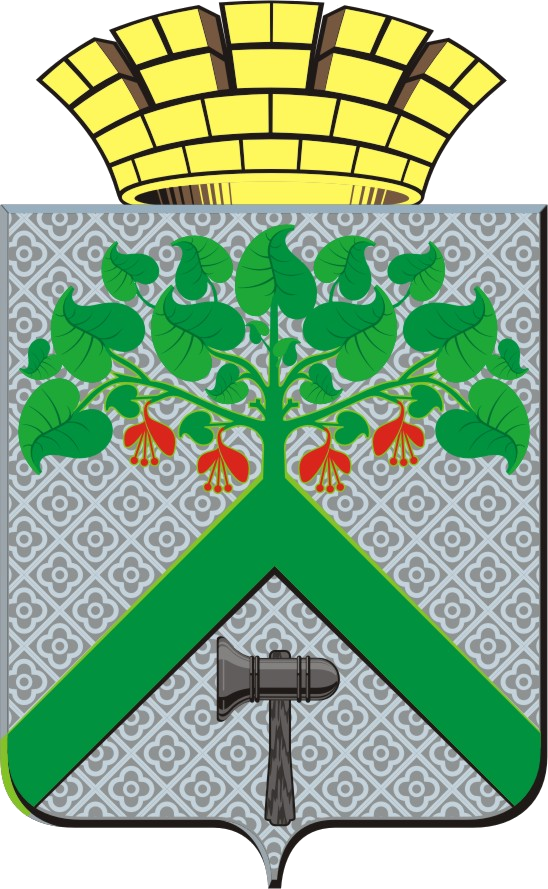 АДМИНИСТРАЦИЯВЕРХНЕСАЛДИНСКОГО  ГОРОДСКОГО  ОКРУГАПОСТАНОВЛЕНИЕАДМИНИСТРАЦИЯВЕРХНЕСАЛДИНСКОГО  ГОРОДСКОГО  ОКРУГАПОСТАНОВЛЕНИЕАДМИНИСТРАЦИЯВЕРХНЕСАЛДИНСКОГО  ГОРОДСКОГО  ОКРУГАПОСТАНОВЛЕНИЕот_09.12.2021__ №__3158____г. Верхняя СалдаО внесении изменений в состав территориальной трехсторонней комиссии по урегулированию социально-трудовых отношений в Верхнесалдинском городском округе, утвержденный постановлением администрации Верхнесалдинского городского округа                          от 11.10.2021 № 2623 